27-28 февраля в МОУ «Гимназия № 6» г. Воркуты прошли собрания граждан по обсуждению народных проектов, планируемых к реализации в 2025 году. В собраниях приняли участие 300 жителей города. Граждане были ознакомлены с информацией о проекте «Народный бюджет», обсудили актуальные проблемы, решение которых возможно с помощью участия в проекте «Народный бюджет», ознакомились с народными проектами, планируемыми к реализации в 2025. По итогам открытого голосования участниками собрания поддержан проект «Новые окна». В рамках собрания была определена инициативная группа, в состав которой вошли родители (законные представители) учащихся, сотрудники МОУ «Гимназия № 6» г. Воркуты. Именно участникам инициативной группы предстоит продвигать выбранные проекты на последующих отборочных этапах, а именно: подготовка заявки, презентация проектов на муниципальных слушаниях, реализация проектов в случае победы и освещение всех вышеперечисленных этапов в средствах массовой информации. Итогом собрания стал сбор подписей в поддержку проектов и определение суммы вклада населения.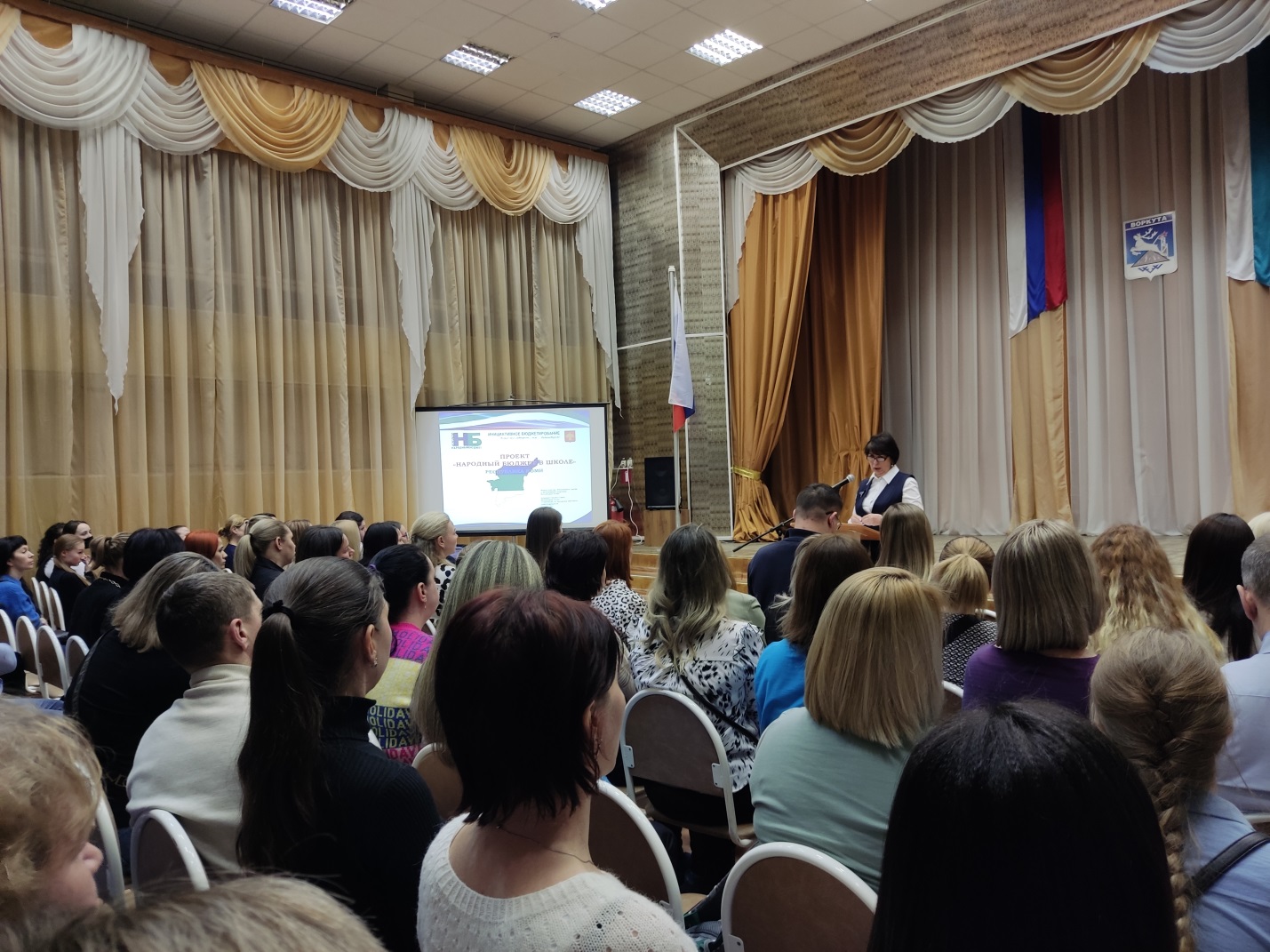 